ՈՐՈՇՈՒՄ N 22-Ն10  ՄԱՐՏԻ 2023թ.ՀԱՅԱՍՏԱՆԻ ՀԱՆՐԱՊԵՏՈՒԹՅԱՆ ՍՅՈՒՆԻՔԻ ՄԱՐԶԻ ԿԱՊԱՆ ՀԱՄԱՅՆՔԻ ԱՎԱԳԱՆՈՒ 2022 ԹՎԱԿԱՆԻ ԴԵԿՏԵՄԲԵՐԻ 27-Ի N 180-Ն ՈՐՈՇՄԱՆ ՄԵՋ  ԼՐԱՑՈՒՄ ԿԱՏԱՐԵԼՈՒ ՄԱՍԻՆՂեկավարվելով «Նորմատիվ իրավական ակտերի մասին» Հայաստանի Հանրապետության օրենքի 33-րդ հոդվածի 3-րդ մասով, 34-րդ հոդվածով և հաշվի առնելով Կապան համայնքի ղեկավարի առաջարկությունը, Կապան համայնքի ավագանին որոշում  է.1. «Հայաստանի Հանրապետության Սյունիքի մարզի Կապան համայնքում 2023 թվականի համար տեղական տուրքերի և վճարների տեսակներն ու դրույքաչափերը սահմանելու մասին» Հայաստանի Հանրապետության Սյունիքի մարզի Կապան համայնքի ավագանու 2022 թվականի դեկտեմբերի 27-ի N 180-Ն որոշման Հավելված N 3-ը լրացնել 6․1․ կետով, հետևյալ բովանդակությամբ․ «6․1․ Առավել շնորհալի և դպրոցի կրթական ծրագիրը ավարտելուց հետո կրթությունը շարունակել ցանկացող շրջանավարտների համար համայնքի կողմից մատուցված ծառայությունների դիմաց փոխհատուցման վճարների ամսական դրույքաչափերը  սահմանվում են  ըստ բաժինների`1) Պարարվեստ, թատերարվեստ 					 2100 դրամ2) Կերպարվեստ և դեկորատիվ կիրառական արվեստ		2100 դրամ»։2. Սույն որոշումն ուժի մեջ է մտնում պաշտոնական հրապարակմանը հաջորդող օրվանից և դրա գործողությունը տարածվում է 2023 թվականի հունվարի 1-ից ծագած հարաբերությունների վրա։  Կողմ( 22 )`ԳԵՎՈՐԳ ՓԱՐՍՅԱՆ                   __________________ԱՆՈՒՇ ՄԵԺԼՈՒՄՅԱՆ              __________________ԳՈՌ ԹԱԴԵՎՈՍՅԱՆ                 __________________ԶՈՐԱՅՐ ԳԱԼՍՏՅԱՆ                  __________________ՎԱՀԱՆ ՂԱԶԱՐՅԱՆ                  __________________ՅՈՒՐԻԿ ՀԱՐՈՒԹՅՈՒՆՅԱՆ     __________________ԱՆԺԵԼԱ ԱԼԵՔՍԱՆՅԱՆ           __________________ ԱՐՇԱԿ ՀԱՐՈՒԹՅՈՒՆՅԱՆ      __________________ԱԼԵՆ ՄԱՐՏԻՐՈՍՅԱՆ              __________________ՀԱՍՄԻԿ ՄԱՐՏԻՐՈՍՅԱՆ         __________________ՏԻԳՐԱՆ ԻՎԱՆՅԱՆ                  __________________ԱՐՏՅՈՄ ՀԱՐՈՒԹՅՈՒՆՅԱՆ   __________________ՍՈՆԱ ՄԱՐՏԻՐՈՍՅԱՆ              __________________ ԱԼԵՔՍԱՆԴՐ ԳՐԻԳՈՐՅԱՆ     __________________ԱՐՏԱԿ ԽԱՉԱՏՐՅԱՆ                 __________________ԱՐՄԵՆ ՀՈՎՀԱՆՆԻՍՅԱՆ        __________________ԱՐԹՈՒՐ ԳԵՎՈՐԳՅԱՆ             __________________ԳԵՎՈՐԳ ԴԻՆՈՒՆՑ                  __________________ՆԱՐԻՆԵ ԳՐԻԳՈՐՅԱՆ             __________________ԺԱՆՆԱ ՎԱՐԴԱՆՅԱՆ              __________________ԷՐԻԿ ԿՈՍՏԱՆԴՅԱՆ                 __________________ԱՐՄԻՆԵ ՄԱՆՈՒԿՅԱՆ             __________________Դեմ ( 0 )Ձեռնպահ ( 0 )                   ՀԱՄԱՅՆՔԻ ՂԵԿԱՎԱՐ   __________________     ԳԵՎՈՐԳ ՓԱՐՍՅԱՆ2023թ. մարտի 10ք. Կապան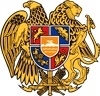 ՀԱՅԱՍՏԱՆԻ ՀԱՆՐԱՊԵՏՈՒԹՅՈՒՆ
ՍՅՈՒՆԻՔԻ ՄԱՐԶ
ԿԱՊԱՆ  ՀԱՄԱՅՆՔԻ  ԱՎԱԳԱՆԻ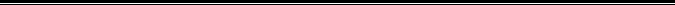 